    КАРАР                                                                                                             РЕШЕНИЕ       №16-08                                                                                                         21 июля 2017 года                                                     О признании безнадежной к взысканию и списании задолженности по арендной плате за земельные участки, находящиеся в государственной собственностиВ соответствии с положением «О порядке признания безнадежной к взысканию и списанию задолженности по арендной плате и пени за использование муниципального имущества, земельных участков, находящихся в государственной собственности (в части поступления в бюджет Актанышского муниципального района) и собственности Актанышского муниципального района Республики Татарстан», утвержденного решением Совета Актанышского МР РТ второго созыва от 14.09.2011 № 10-02,  Совет Актанышского муниципального района  РЕШИЛ:      1. В связи с признанием Общества с ограниченной ответственностью «БэстОйл Плюс» несостоятельным (банкротом) по определению Арбитражного суда Республики Татарстан от 22.05.2017 дело №А65-15633/2016, списать задолженность по арендной плате за землю в сумме 5 523 003,00 руб. (Пять миллионов пятьсот двадцать три тысячи три руб. 00 коп.).       2. В связи с признанием Общества с ограниченной ответственностью «Кормаш» несостоятельным (банкротом) по определению Арбитражного суда Республики Татарстан от 26.08.2013 дело №А65-31807/2012, списать задолженность по арендной плате за землю в сумме 30 513,13 руб. (Тридцать тысяч пятьсот тринадцать  руб. 13 коп.).3. Опубликовать настоящее решение на официальном сайте Актанышского муниципального района Республики Татарстан (www.Aktanysh.tatarstan.ru), в районной газете " Актаныш таннары ".4. Контроль за исполнением настоящего решения возложить на комитет Совета Актанышского муниципального района по экономике, инвестициям и предпринимательству.Председатель Совета  Актанышского муниципального района                                            Ф.М.КамаевТАТАРСТАН РЕСПУБЛИКАСЫАКТАНЫШ МУНИЦИПАЛЬ РАЙОНЫ СОВЕТЫIII чакырылыш423740, Актаныш авылы, Ленин пр.,17нче йорт. Тел. 3-18-57, факс 3-15-05.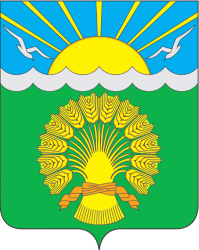 РЕСПУБЛИКА ТАТАРСТАНСОВЕТ АКТАНЫШСКОГО МУНИЦИПАЛЬНОГО РАЙОНАIII созыва423740, село Актаныш, пр. Ленина,дом 17. Тел/. 3-18-57, факс 3-15-05.